Art.nr.EANDescriptionNett priceImage179764003315714279Li-ion impact drill set, 324 pieces in a luxury aluminum case. Impact drill with powerful 14.4 Volt Li-ion battery, Ø 10 mm quick-chuck with SDS adapter, continuously adjustable speed (0-900 min¹) and stroke count (0-4800 min¹) and LED indication for battery capacity and direction of rotation. Comes in a luxury aluminum storage case with universal hobby knife, tape measure, countersunk and a very extensive package of drills, bits, screws and plugs in an extendable drawer. Available number of approx. 180 sets--------------Ensemble de perceuses à percussion Li-ion, 324 pièces dans un boîtier en aluminium de luxe. Perceuse à percussion avec batterie Li-ion puissante de 14,4 volts, mandrin rapide Ø 10 mm avec adaptateur SDS, vitesse réglable en continu (0-900 min¹) et nombre de coups (0-4800 min¹) et indication LED pour la capacité de la batterie et le sens de rotation. Livré dans un étui de rangement en aluminium de luxe avec un couteau passe-temps universel, un ruban à mesurer, une tête fraisée et un très vaste ensemble de perceuses, mèches, vis et chevilles dans un tiroir extensible. Nombre disponible d'environ 180 jeux--------------Li-Ionen-Schlagbohrersatz, 324-teilig in einem luxuriösen Aluminiumgehäuse. Schlagbohrmaschine mit leistungsstarkem 14,4-Volt-Li-Ionen-Akku, Schnellspannbohrfutter Ø 10 mm mit SDS-Adapter, stufenlos einstellbarer Drehzahl (0-900 min¹) und Hubzahl (0-4800 min¹) sowie LED-Anzeige für Akkukapazität und Drehrichtung. Kommt in einem luxuriösen Aluminium-Aufbewahrungskoffer mit Universal-Hobbymesser, Maßband, Senkkopf und einem sehr umfangreichen Paket von Bohrern, Bits, Schrauben und Dübeln in einer ausziehbaren Schublade. Verfügbare Anzahl von ca. 180 Sätzen--------------Li-ion klopboormachineset, 324-delig in luxe aluminium koffer. Klopboormachine met krachtige 14,4 Volt Li-ion accu, Ø 10 mm snelspanboorkop met SDS adapter, traploos instelbaar toerental (0-900 min¹) en slaggetal (0-4800 min¹) en LED indicatie voor accucapaciteit en draairichting. Wordt geleverd in luxe aluminium bewaarkoffer met universeel hobbymes, rolbandmaat, verzinker en zeer uitgebreid pakket boren, bits, schroeven en pluggen in uitschuifbare lade. Beschikbaar aantal ca. 180 sets€ 72,00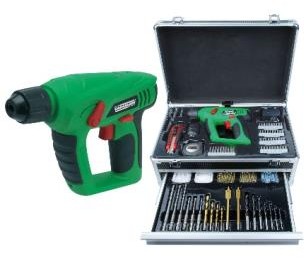 177904003315716532Li-ion cordless garden saw 10.8 Volt. Secure holding clamp for branches, 20 mm cutting movement, no-load number of cutting movements 0 to 2500 per minute. Comes with 1 saw blade for wood (all common saw blades are suitable) and battery fast charger.Available amount of around 400 pieces--------------Scie de jardin sans fil Li-ion 10,8 Volt. Pince de maintien sûre pour les branches, mouvement de coupe de 20 mm, nombre de mouvements de coupe à vide de 0 à 2500 par minute. Livré avec 1 lame de scie pour le bois (toutes les lames de scie courantes conviennent) et un chargeur rapide de batterie.Quantité disponible d'environ 400 pièces--------------Li-Ion Akku-Gartensäge 10,8 Volt. Sichere Halteklammer für Äste, 20 mm Schneidbewegung, Leerlaufzahl der Schneidbewegungen 0 bis 2500 pro Minute. Kommt mit 1 Sägeblatt für Holz (alle gängigen Sägeblätter sind geeignet) und Akku-Schnellladegerät.Verfügbare Menge von rund 400 Stück--------------Li-ion accu tuinzaag 10,8 Volt. Veilige vasthoudklem voor takken, zaagbeweging 20 mm, onbelast aantal zaagbewegingen 0 tot 2500 per minuut. Wordt geleverd met 1 zaagblad voor hout (alle gangbare zaagbladen zijn geschikt) en accu snellader.Beschikbaar aantal ca. 400 stuks€ 39,00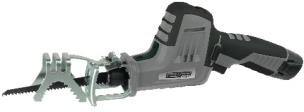 